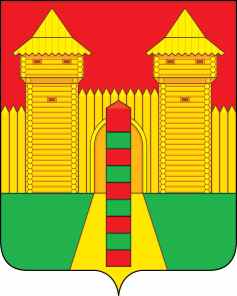 АДМИНИСТРАЦИЯ МУНИЦИПАЛЬНОГО ОБРАЗОВАНИЯ «ШУМЯЧСКИЙ РАЙОН» СМОЛЕНСКОЙ ОБЛАСТИФИНАНСОВОЕ УПРАВЛЕНИЕПРИКАЗот 15.12.2023 г. №38В соответствии со статьей 269.2 Бюджетного кодекса Российской Федерации; ч.8 ст.99 Федерального закона от 05.04.2013 года № 44-ФЗ «О контрактной системе в сфере закупок товаров, работ, услуг для обеспечения государственных и муниципальных нужд (в редакции от 14.11.2023 г.); с п.2 раздела I федерального стандарта внутреннего государственного (муниципального) финансового контроля «Планирование проверок, ревизий и обследований», утвержденного Постановлением Правительства Российской Федерации от 27.02.2020 № 208; с п.2 Стандарта органа внутреннего муниципального финансового контроля, утвержденного приказом Финансового управления Администрации муниципального образования «Шумячский район» Смоленской области от 30.01.2023 г. № 8 (в редакции от 24.08.2023 г.)Приказываю:Утвердить план контрольных мероприятий Финансового управления Администрации муниципального образования «Шумячский район» Смоленской области по внутреннему муниципальному финансовому контролю на 2024 год (далее – план) (приложение № 1).Должностным лицам Финансового управления Администрации муниципального образования «Шумячский район» Смоленской области, уполномоченным на осуществление внутреннего муниципального финансового контроля, обеспечить организацию выполнения утвержденного настоящим приказом плана.Разместить утвержденный настоящим приказом план контрольных мероприятий на официальном сайте Администрации муниципального образования «Шумячский район» Смоленской области в информационно-телекоммуникационной сети «Интернет» и в ЕИС в сфере закупокКонтроль за исполнением настоящего приказа оставляю за собой.Начальник Финансового управления Администрации муниципального образования «Шумячский район» Смоленской области                                                                  Ю.В.Вознова      Приложение № 1 к приказу                                                                                                  № 38  от  15.12.2023г. Утверждаю:                                                              Начальник Финансового управления                                                                   _____________   Ю.В.Вознова     Планконтрольных мероприятий Финансового управления Администрации муниципального образования «Шумячский район» Смоленской области по внутреннему муниципальному финансовому контролюна 2024 годОб         утверждении       планаконтрольных        мероприятий            Финансового              управленияАдминистрации муниципальногообразования «Шумячский район»Смоленской        области повнутреннему муниципальномуфинансовому контролю на 2024 год№п/пНаименование объекта контроляТема контрольных мероприятийПрове-ряемый периодПериод (дата) начала проведения контрольных мероприятий1.Муниципальное бюджетное учреждение дополнительного образования «Шумячский Дом детского творчества»ИНН 6720002355Российская Федерация, 216410, Смоленская обл., Шумячский р-н, п.Шумячи, ул.Сельхозтехника, д.7Проверка соблюдения требований действующего законодательства в сфере закупок в соответствии с частью 8 статьи 99 Закона № 44-ФЗ.2023 год1 квартал2024 года2.Администрация муниципального образования «Шумячский район» Смоленской областиИНН 6720000157Российская Федерация, 216410, Смоленская обл., Шумячский р-н, п.Шумячи, ул.Школьная, д.1Дебиторская задолженность по доходам местного бюджета2023 год2 квартал2024 года3.Муниципальное бюджетное общеобразовательное учреждение «Надейковичская средняя школа имени И.П.Гоманкова»ИНН 6720002250Российская Федерация, 216434, Смоленская обл., Шумячский р-н, д.Надейковичи, д.83Проверка финансово-хозяйственной деятельности2023 год3 квартал2024 года4.Муниципальное бюджетное общеобразовательное учреждение «Руссковская средняя школа»ИНН 6720002450Российская Федерация, 216430, Смоленская обл., Шумячский р-н, село Русское, д.199Проверка соблюдения требований действующего законодательства в сфере закупок в соответствии с частью 8 статьи 99 Закона № 44-ФЗ.2023 год4 квартал2024 года